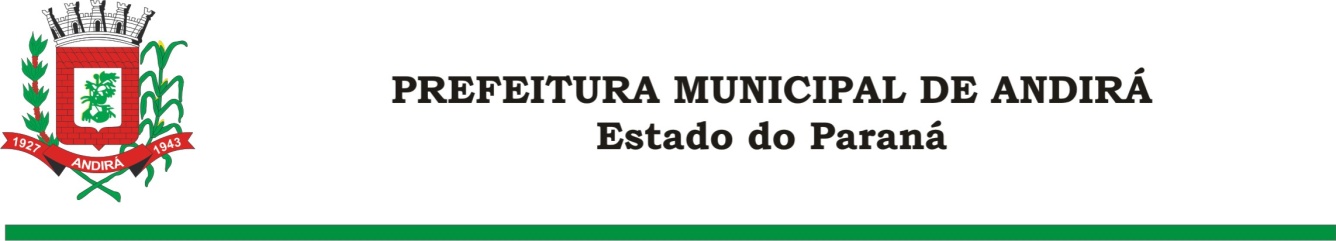 PORTARIA Nº. 16.600 DE 21 DE NOVEMBRO DE 2022IONE ELISABETH ALVES ABIB, Prefeita Municipal de Andirá, Estado do Paraná, usando das atribuições que lhe são conferidas por lei e, 	CONSIDERANDO a Portaria 16.065 de 12 de maio de 2022, a qual interrompeu, a partir do dia 12 de maio de 2022, o período de férias do Servidor ÉVERSON ROGÉRIO FERNANDES,           R E S O L V E:      Art. 1º Conceder 20 dias remanescentes das férias, a partir do dia 19 de dezembro de 2022, ao Servidor Público Municipal, ÉVERSON ROGÉRIO FERNANDES, ocupante do cargo de OPERADOR DE MÁQUINAS. O Servidor atualmente está lotado na Secretaria Municipal de Viação e Serviços Públicos.Art. 2°- Esta Portaria entra em vigor na data de sua publicação.Art. 3º- Ficam revogadas as disposições em contrário.Paço Municipal Bráulio Barbosa Ferraz, Município de Andirá, Estado do Paraná, em 21 de novembro de 2022, 79º. da Emancipação Política.IONE ELISABETH ALVES ABIBPREFEITA MUNICIPAL